ΠΙΝΑΚΑΣ ΤΕΛΙΚΗΣ ΕΠΙΛΟΓΗΣ ΥΠΟΨΗΦΙΩΝ ΓΙΑ ΘΕΣΗ ΕΠΙΜΕΛΗΤΗ Β, ΦΥΣΙΚΗΣ ΙΑΤΡΙΚΗΣ & ΑΠΟΚΑΤΑΣΤΑΣΗΣ  (ΒΦΙΑΠ) ΓΙΑ ΤΟ ΕΘΝΙΚΟ ΚΕΝΤΡΟ ΑΠΟΚΑΤΑΣΤΑΣΗΣΕΛΛΗΝΙΚΗ ΔΗΜΟΚΡΑΤΙΑ1η ΥΠΕ ΑΤΤΙΚΗΣΕΘΝΙΚΟ ΚΕΝΤΡΟ ΑΠΟΚΑΤΑΣΤΑΣΗΣΘΕΣΗ /ΒΑΘΜΟΣ:ΘΕΣΗ /ΒΑΘΜΟΣ:ΘΕΣΗ /ΒΑΘΜΟΣ:ΕΠΙΜΕΛΗΤΗΣ Β΄ΕΠΙΜΕΛΗΤΗΣ Β΄ΕΠΙΜΕΛΗΤΗΣ Β΄ΕΠΙΜΕΛΗΤΗΣ Β΄ΕΙΔΙΚΟΤΗΤΑ:ΕΙΔΙΚΟΤΗΤΑ:ΕΙΔΙΚΟΤΗΤΑ:ΦΥΣΙΚΗΣ ΙΑΤΡΙΚΗΣ & ΑΠΟΚΑΤΑΣΤΑΣΗΣ (Κωδ. Θέσης 1.31)ΦΥΣΙΚΗΣ ΙΑΤΡΙΚΗΣ & ΑΠΟΚΑΤΑΣΤΑΣΗΣ (Κωδ. Θέσης 1.31)ΦΥΣΙΚΗΣ ΙΑΤΡΙΚΗΣ & ΑΠΟΚΑΤΑΣΤΑΣΗΣ (Κωδ. Θέσης 1.31)ΦΥΣΙΚΗΣ ΙΑΤΡΙΚΗΣ & ΑΠΟΚΑΤΑΣΤΑΣΗΣ (Κωδ. Θέσης 1.31)ΝΟΣΟΚΟΜΕΙΟ:ΝΟΣΟΚΟΜΕΙΟ:ΝΟΣΟΚΟΜΕΙΟ:ΕΘΝΙΚΟ ΚΕΝΤΡΟ ΑΠΟΚΑΤΑΣΤΑΣΗΣΕΘΝΙΚΟ ΚΕΝΤΡΟ ΑΠΟΚΑΤΑΣΤΑΣΗΣΕΘΝΙΚΟ ΚΕΝΤΡΟ ΑΠΟΚΑΤΑΣΤΑΣΗΣΕΘΝΙΚΟ ΚΕΝΤΡΟ ΑΠΟΚΑΤΑΣΤΑΣΗΣΤΜΗΜΑ:ΤΜΗΜΑ:ΤΜΗΜΑ:ΦΥΣΙΚΗΣ ΙΑΤΡΙΚΗΣ & ΑΠΟΚΑΤΑΣΤΑΣΗΣ  (ΒΦΙΑΠ)ΦΥΣΙΚΗΣ ΙΑΤΡΙΚΗΣ & ΑΠΟΚΑΤΑΣΤΑΣΗΣ  (ΒΦΙΑΠ)ΦΥΣΙΚΗΣ ΙΑΤΡΙΚΗΣ & ΑΠΟΚΑΤΑΣΤΑΣΗΣ  (ΒΦΙΑΠ)ΦΥΣΙΚΗΣ ΙΑΤΡΙΚΗΣ & ΑΠΟΚΑΤΑΣΤΑΣΗΣ  (ΒΦΙΑΠ)Α/ΑΓραμμικός Κωδικός Αίτησης(Barcode)Αρ. Πρωτ.ΑΙΤΗΣΗΣΣΕΙΡΑ ΠΡΟΤΙΜΗΣΗΣΣΥΝΟΛΟΒΑΘΜΟΛΟΓΙΑΣ ΣΥΝΕΝΤΕΥΞΗΣΣΥΝΟΛΟ ΜΟΡΙΟΔΟΤΗΣΗΣ ΚΑΤΑΤΕΘΗΜΕΝΩΝ ΔΙΚΑΙΟΛΟΓΗΤΙΚΩΝ (σύμφωνα με το Πρακτικό (25/10/2023) της 6ης ΥΠΕ)ΤΕΛΙΚΗΒΑΘΜΟΛΟΓΙΑ ΜΕ ΤΗ ΣΥΝΕΝΤΕΥΞΗ1361712741741136/111342300174,19474,19ΗΜ/ΝΙΑ: 06 /12 /2023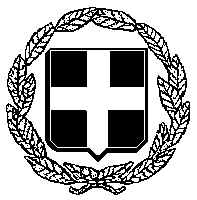 